认证处置决定通知书通知编号：   CQM2018P-002159  致   久盛地板有限公司   :根据贵单位的申请，方圆集团同意注销证书号为：  CAZM2015P1000803R0M   的认证证书和认证标志。现因：■检查报告中描述企业要求注销次证书，本次检查也不包括此证书范围。请贵单位将认证证书返回方圆集团归档，并请贵单位停止使用和宣传上述认证证书和认证标志。感谢贵单位对方圆认证的信任和支持。2018-03-02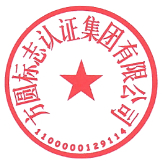 